Economic Commission for EuropeInland Transport CommitteeWorking Party on the Transport of Dangerous GoodsJoint Meeting of the RID Committee of Experts and theWorking Party on the Transport of Dangerous Goods				19 September 2017Geneva, 19–29 September  2017Item 5 (a) of the provisional agendaProposals for amendments to RID/ADR/ADN:
pending issues		Periodic inspection and test of some transportable refillable LPG steel cylinders		Transmitted by the European Liquefied Petroleum Gas Association (AEGPL) on behalf of the Working Group on Alternative Methods for Periodic Inspections		GeneralFollowing the last session of the Working Group on Alternative Methods for Periodic Inspections, and parallel to the Working Paper ECE/TRANS/WP.15/AC.1/2017/33, the Working Group has agreed to propose to the Joint Meeting, at the next September Session in Geneva, the following presentation.This presentation gives explanations and illustrates:The global process and format that has to be respected in case of a request for an alternative method to be introduced in the RID/ADR (according to the General Provision given in Proposal 1 of the aforesaid Working Paper)An application to a real case called Over-Moulded Cylinders.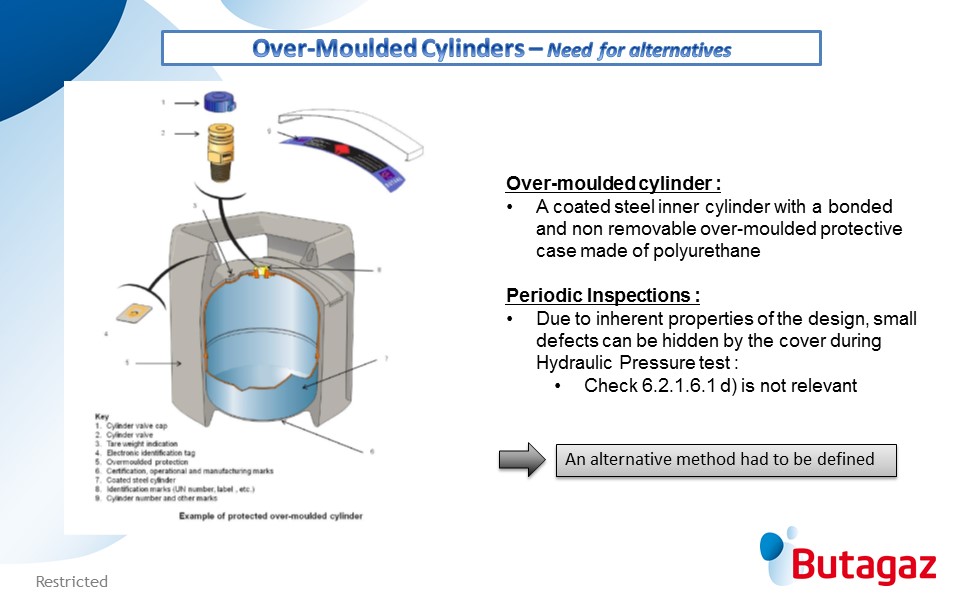 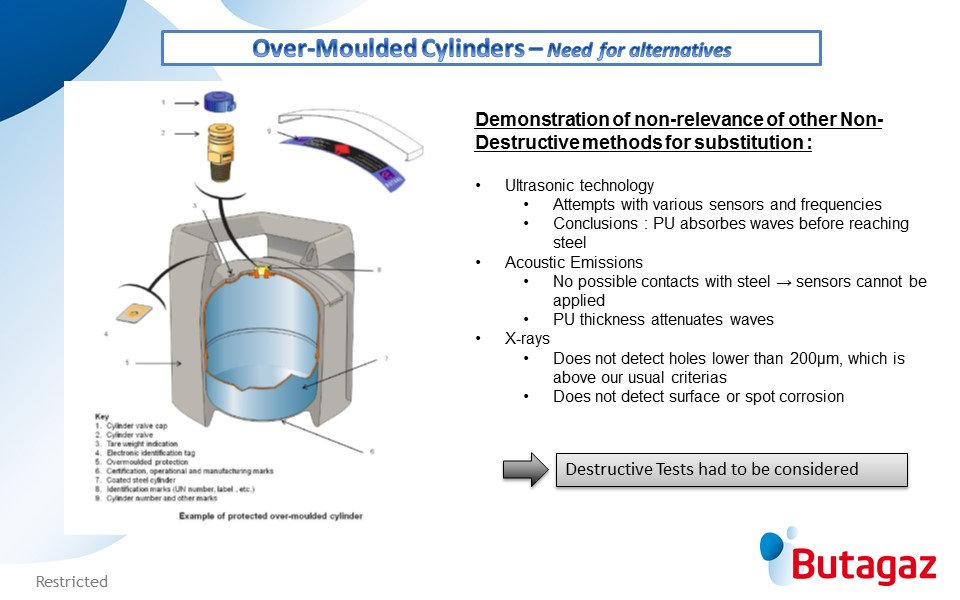 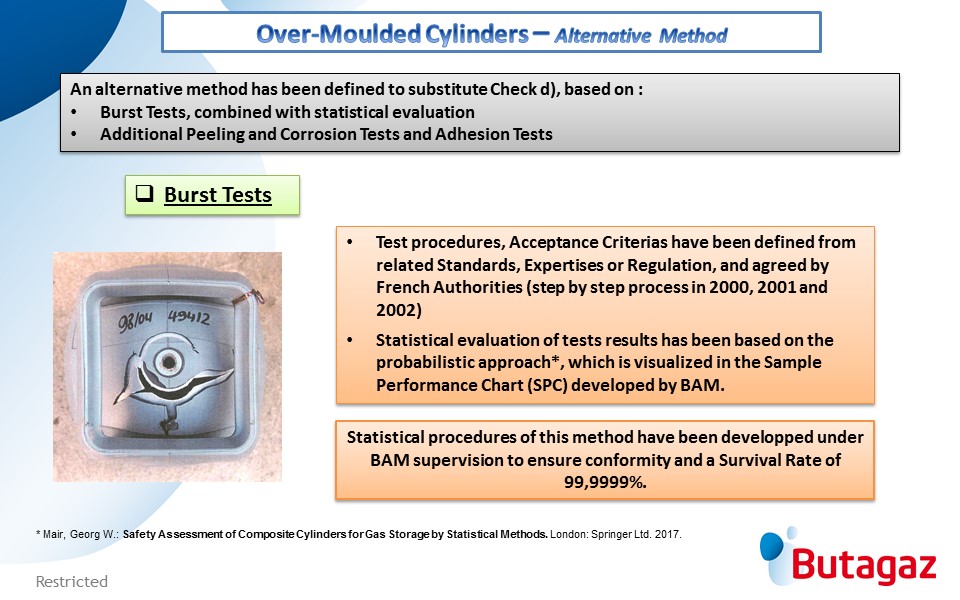 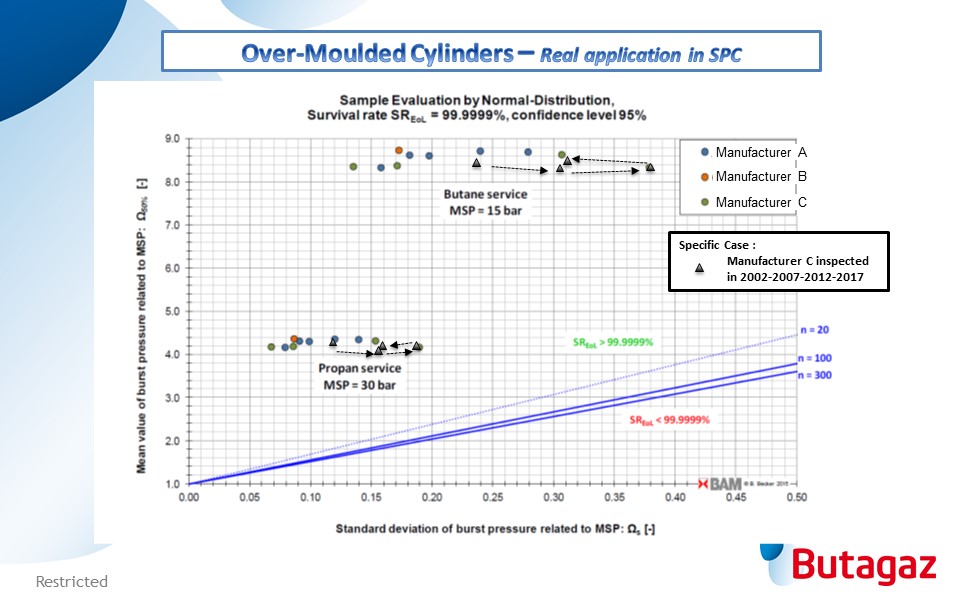 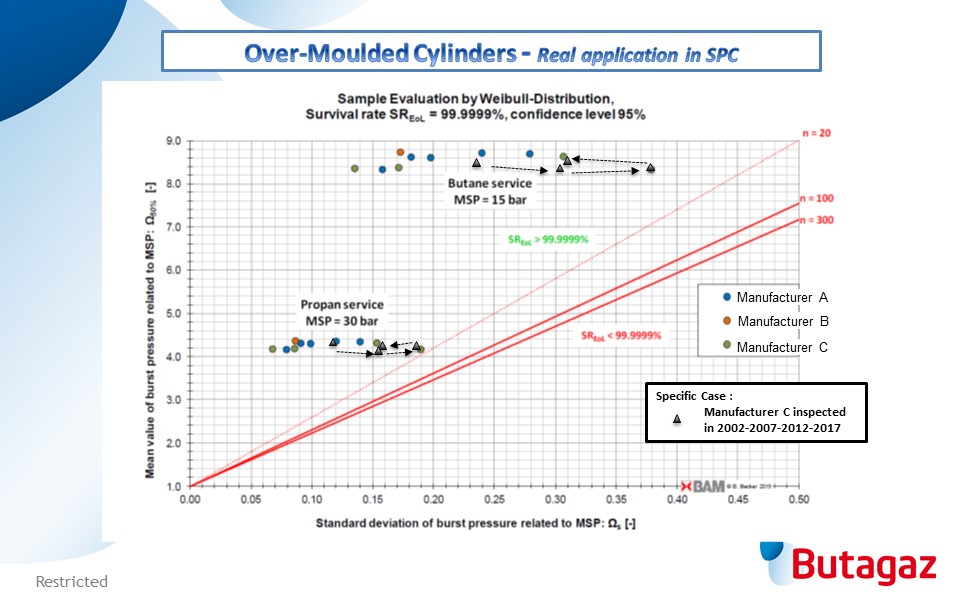 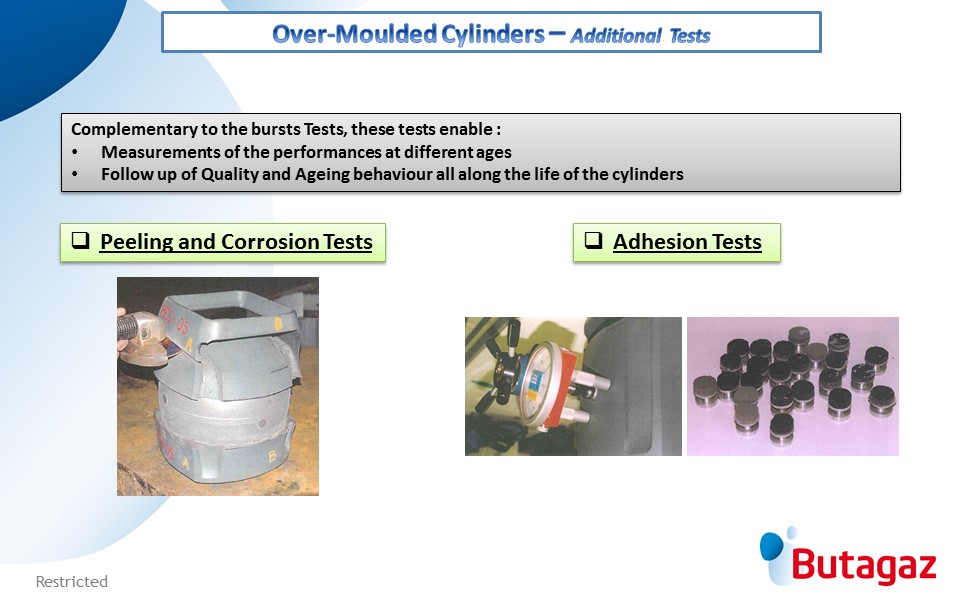 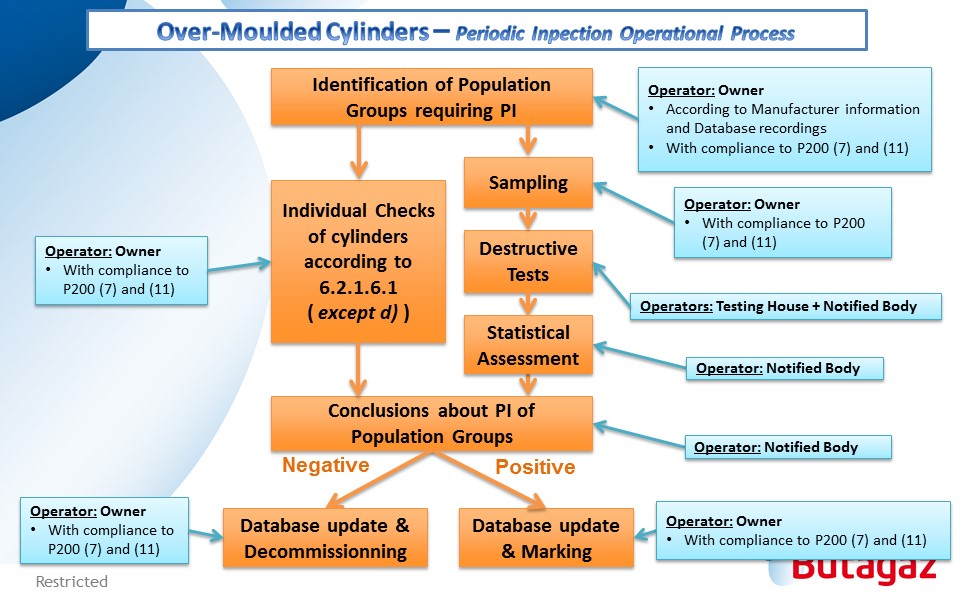 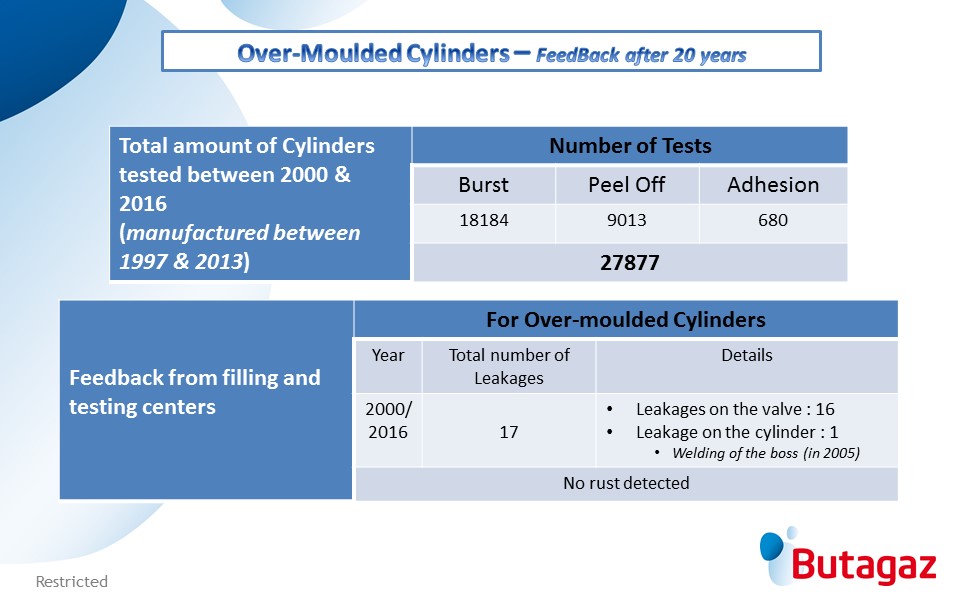 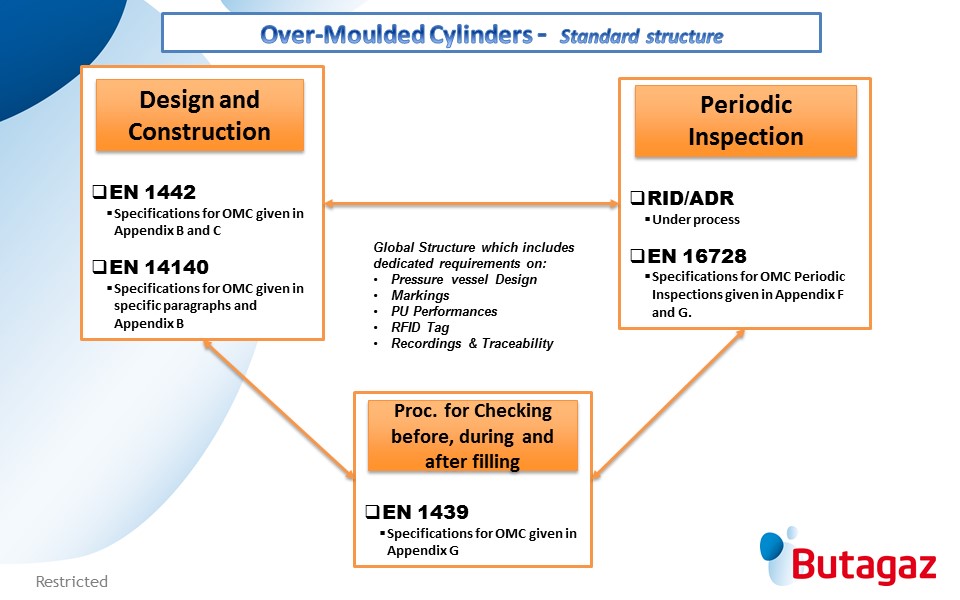 